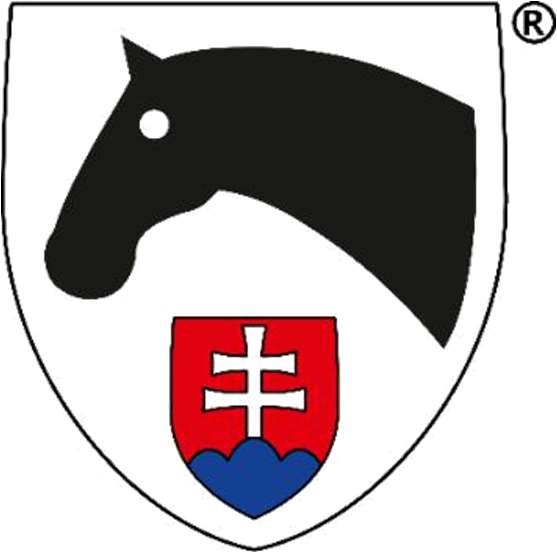 Slovenský voltížny pohárOrganizátor:		 Miesto konania:		Kód pretekov : 	 Dátum konania:		Riaditeľ pretekov: 	Tajomník pretekov: 	E-mail:			Tel/ Fax:			I. VŠEOBECNÉ INFORMÁCIESúťaže:Súťaž jednotlivcov/ muži, ženy 	- kategória D1* , D2* , J2*, YR2* ,   S3* Súťaž skupín 	  		- kategória D1* ,  J2* , S3* Súťaž dvojícSúťaž o najlepšieho voltížneho koňa v kategóriách skupín, jednotlivcov a dvojícTypy súťaží:S3* - kategória Senior 		povinná zostava 3, technická zostava, voľná zostava YR2*-kategória Mladý jazdec 	povinná zostava 2, technická zostava, voľná zostavaJ2* - kategória Junior		povinná zostava 2, voľná zostavaD2* - kategória Staršie deti	povinná zostava 2, voľná zostavaD1* - kategória Mladšie deti 	povinná zostava 1, voľná zostavaD1* - Skupiny Mladšie deti	povinná zostava 1, voľná zostavaJ2* - Skupiny Junior		povinná zostava 2, voľná zostavaS3* - Skupiny Senior		povinná zostava 3, voľná zostavaDvojice				voľná zostavaII. VŠEOBECNÉ PODMIENKY Preteky budú prebiehať v súlade s: ▪ 	Všeobecnými pravidlami SJF platnými od 1.3.2024 ▪ 	Voltížnymi pravidlami SJF platnými od 1.1.2024  ▪ 	Smernicou pre rozhodcov platnej od 1.1.2024 ▪ 	Nebude povolený štart koňa bez evidenčného čísla športového koňa a platnej licencie na rok 2024 ▪ 	Jazdec sa musí preukázať platnou licenciou na rok 2024 III. OFICIÁLNI HOSTIA Predseda rozhodcovského zboru:		 Členovia rozhodcovského zboru:		 Rozhodcovský zbor rozhoduje v zložení ..... vrátane predsedu rozhodcovského zboru. Technický delegát:			Spracovanie výsledkov:  	 		zabezpečené VK SJF Hlásateľ: 	  	 	 	 DJ: 					Veterinár: 	  	 	 	 Kováč: 	  	 	 		Zdravotná služba: 	 	 	 IV. TECHNICKÉ PODMIENKY Súťažný kruh 20 x 20 m s pieskovým podkladom, 1 súťažný kruh, opracovisko 2 kruhy v krytej hale.V. UZÁVIERKY PRIHLÁŠOK Akceptované budú iba prihlášky zaslané do ................. na adresu: ...........................Všetky prihlášky musia byť písomné a musia obsahovať názov klubu, mená cvičencov, ich rok narodenia, kategóriu, mená lonžérov, mená koní, čísla licencií cvičencov, čísla licencií koní, meno, priezvisko a číslo licencie trénera. Na prihlášky použite excelový súbor „Prihlášky“, ktorý je dostupný na webstránke www.voltiz.sk v sekcii Voltížne pravidlá SR. Voltížne pravidlá, článok 705: Na preteky je nutné prihlasovať sa dostatočne vopred, minimálne v termíne uvedenom v rozpise, usporiadateľovi pretekov a výpočtovému stredisku SVP. Nedodržanie termínu má za následok sankciu zvýšenia štartovného poplatku nenahlásených cvičencov i koní o 50 % sumy štartovného poplatku. Voltížne pravidlá, článok 706: Na národných pretekoch prebehne deklarácia aspoň 30 minút pred schôdzou. Deklarovať štartujúcich je potrebné výpočtovému stredisku a organizátorovi. VI. ŠPECIÁLNE PRAVIDLÁ Pretekári: Poplatky: 	Ustajnenie: 	Podľa objednávky, box: ...................... v cene ustajnenia je slama, seno, napájačka vody priamo v boxe.Štartovné:		Skupina:				36 €		Jednotlivec D2*, J2*, YR2*, S3*:	20 €		Jednotlivec D1*:			10 €		Dvojica:				30 €Stravovanie:  	Ubytovanie:          VII. CENY Ceny od sponzora Epona Mútnik s.r.o. v jednej súťaži každý deň. Konkrétnu cenu upresní usporiadateľ po uzávierke prihlášok.Pre prvých troch umiestnených v každej súťaži vecné ceny, pre všetkých stužky. Ospravedlnenie z neúčasti na dekorácii len so súhlasom usporiadateľa. VIII. VETERINÁRNE PREDPISY Pred vyložením koňa je potrebné predložiť pas koňa s platným veterinárnym osvedčením a zapísaným potvrdením o negatívnom výsledku serologického  testu na infekčnú anémiu koní (IAE) nie starším ako 12 mesiacov v kancelárii pretekov. IX. REKLAMA Je povolená. X. PROTESTY 	Protesty musia byť písomne odovzdané predsedovi zboru rozhodcov v predpísanom čase podľa Všeobecných pravidiel SJF, článok 167. Súčasne musí byť zaplatený organizátorovi pretekov poplatok 15,- €. XI. ZODPOVEDNOSŤ Všetci účastníci sú osobne zodpovední za škody, ktoré spôsobia sami, ich zamestnanci alebo ich kone tretej strane. Usporiadateľ nepreberá žiadnu zodpovednosť za účastníkov pretekov. XII. ČASOVÝ ROZVRH PRETEKOV (organizátor si vyhradzuje právo časových zmien v programe, bude spresnený podľa počtu prihlásených pretekárov) sobota		Súťaž jednotlivcov – mladšie deti – povinná a voľná na jeden štart.		Súťaž jednotlivcov junior, senior, staršie deti – voľná zostava.		Súťaž skupín –  voľná zostava. 		Súťaž dvojíc – voľná zostava.		Vyhodnotenie.Rozpis schválený dňa: Rozpis schválený: Mgr. Pavla Krauspe Senior Jednotlivci od 16 rokov Senior Skupina bez obmedzenia Mladý jazdec Jednotlivci 16 – 21 rokov Dvojice bez obmedzenia Junior Jednotlivci 13 – 18 rokov Junior Skupina do 18 rokov Staršie deti Jednotlivci 9 - 13 rokov Mladšie deti Jednotlivci do 9 rokov Mladšie deti Skupina do 9 rokov 